List names and institutions Briefly describe what the project would accomplish with Foundation support.Briefly describe the specific strategies, approaches, or research questions that have been chosen to achieve this goal. List the major activities that would be undertaken to support these objectives (e.g. conduct empirical research, hold workshops, write papers or a book, etc.)List expected tangible results of Foundation support (e.g. published papers, book, printed report, video, website, etc.)Briefly describe results and impacts if the project is successful (e.g. new knowledge, new or strengthened institutions, improved policymaking, enhanced public understanding, etc.)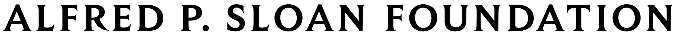 PROPOSAL COVER SHEETsloan.org  |  proposal guidelinesPROPOSAL COVER SHEETProject Title: List title of project Project Title: List title of project Project Title: List title of project Principal InvestigatorGrantee Organization:Name of applying institutionNameTitleAddressPhoneEmailAmount Requested:Amount in U.S. DollarsNameTitleAddressPhoneEmail Requested Start Date:Start date on first day of monthNameTitleAddressPhoneEmail Requested End Date:End date on last day of monthNameTitleAddressPhoneEmail Project URL:wwwCo-Principal InvestigatorS/Co-Project LeadSProject GoalObjectivesProposed ActivitiesExpected ProductsExpected Outcomes